Internal Assessor Training on National Quality Assurance Program25th to 26th May 2016, Uttarakhand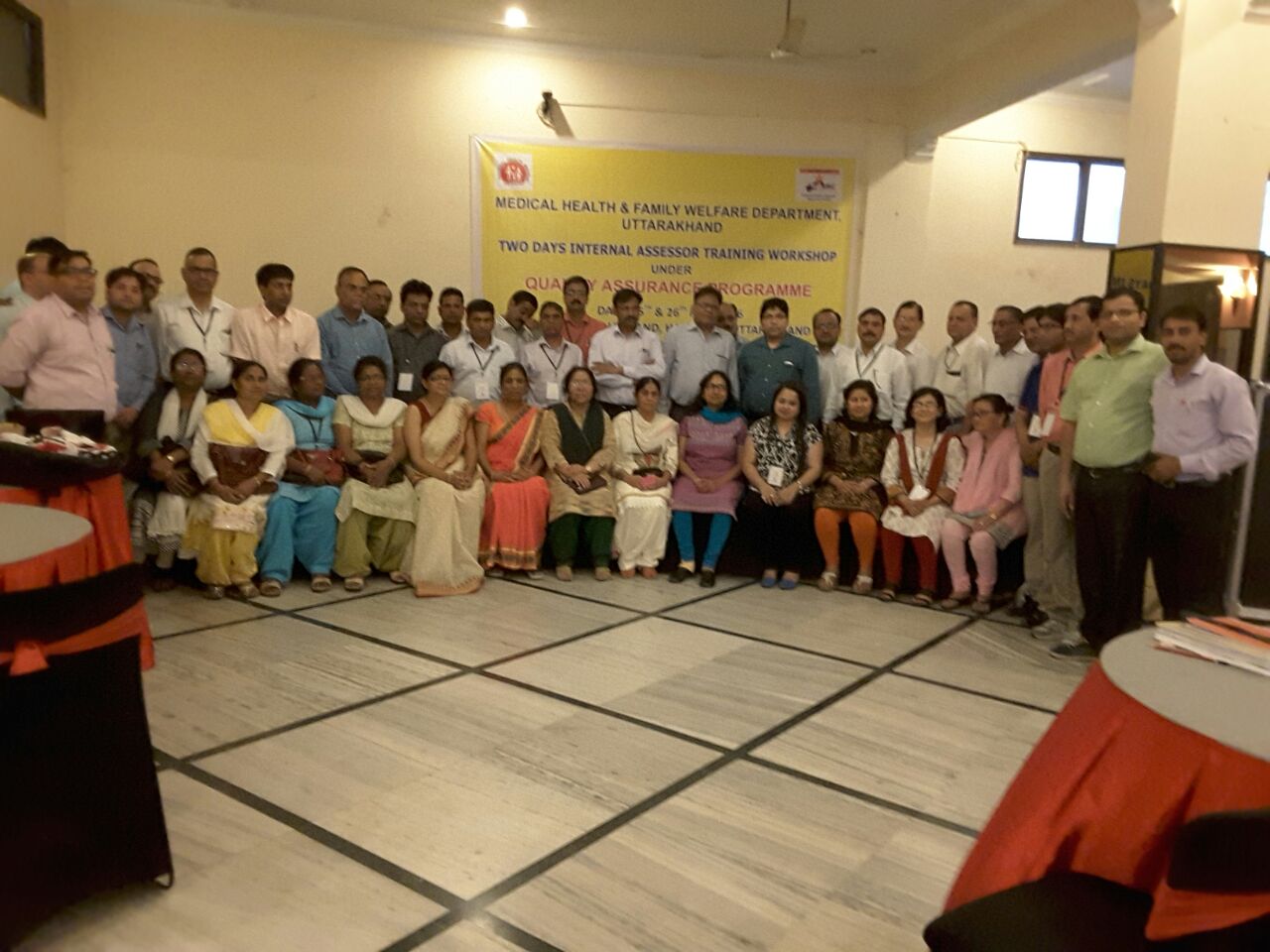 Conducted byNational Health System Resource Centre in collaboration with Medical Health & Family Welfare Department, UttarakhandTRAINING REPORTINTERNAL ASSESSOR TRAINING ON NATIONAL QUALITY ASSURANCE PROGRAMTRAINING COORDINATORDr.Abhay Kumar (State Consultant, Quality Assurance, Uttarakhand)Dr. Arvind Srivastava (State Consultant, Quality Assurance, Uttarakhand)Dr. Sushant Agrawal (Consultant, QI, NHSRC, New Delhi)DATE OF TRAINING           25th to 26th May 2016PLACE OF TRAINING           HOTEL LEGRAND,HARIDWAR , UttarakhandPARTICIPANTS OF TRAINING Total no. 47 (List attached in Annexure I)COURSE SCHEDULE  The course schedule (Attached in Annexure II) outlines the day to day contents and learning methods.OBJECTIVES OF TRAININGThe objective of ‘’Internal Assessor Training’’ Programme is to impart knowledge and skill of conducting internal assessment of Health Facilities against the predefined norms of National Quality Assurance Programme at fixed interval preferably quarterly covering all critical departments. An action plan would be prepared on observed non conformities for corrective/improvements activities. The course intends building the participants’ capacity to evaluate evidences to arrive at a conclusion with reference to various check-points, which are given in the Assessors’ Guide Book for Quality Assurance in District Hospital, 2013.To equip assessors with knowledge of key concepts, tools and methodologies of National quality assurance standards.Provide skill to assessors to independently assess different area of concern, measurable elements &  checklist To develop skills and acumen to carry out internal evaluation as well as assessment of hospitals.To set up pool of Internal Assessors for state of Uttarakhand.BACKGROUNDUnder National Health Mission, to improve the quality of Health care services at public hospitals, Ministry of Health & Family welfare, Govt. of India, has launched National Quality Assurance Standards. To comply these standards, Govt. has launched operational Guidelines as well as Assessor’s Guidebook for District hospitals, CHC (FRU) and PHC (24X7). For implementation and certification under National Quality Assurance Standards (NQAS), 4 types of trainings courses were designed i.e.  one day Awareness training, two days Internal Assessor Training, three day Service provider training and five day External Assessor training.Two day internal assessor training is mandated for assessors who will periodically assessed their facilities covering all critical departments and action plan would be prepared on observed non conformities. Main aim of training is to provide complete understanding of standards, their sub components, & scoring methodology to aspiring Internal Assessors. There is fixed curriculum for the training extended up to period of two days, followed by written evaluation of aspiring Internal Assessor. In evaluation, if trainer would be able to score minimum 60 % of marks, than he/she will be awarded with Internal Assessor Certification for NQAS & eligible as an empanelled Internal Assessor for the State.EXECUTIVE SUMMARYIt was 2nd Internal Assessor training conducted by NHSRC in collaboration with Medical Health and Family Welfare Department, Uttarakhand from 25th to 26th May, 2016 at Hotel Legrand, Haridwar , UttarakhandThe aim of training was to strengthen assessor’s knowledge of key concepts, tools, and methodologies for assessment of National Quality assurance Standards. Course curriculum for training was prepared by the NHSRC and was duly syndicated with state. Participants were from diverse background including Joint Director, Chief Medical Superintendent, Gynaecologist, Regional Consultant QA, Hospital Quality Manager, Medical officers, Nursing in charges, Nursing sisters and pharmacists from 8 districts of Garhwal region of Uttarakhand. Officials from Dehradun, Pauri, Haridwar, Chamoli, Tehri, Roorkee, Uttarkashi and Rudraprayag were called by state for this training. Three participants from State of Rajasthan also attended this training. The participants were given-A copy of Operational Guideline for National Quality Assurance in Public Health Care to all participantsA copy of Assessor’s guidebook for District Hospital.(Volume1 & Volume 2) to all participantsA bag with writing pad, pen.Course instruction for IA-Training.Hard copy of guideline, exercises and material wherever required during training.The programme had 14 sessions, spread over a period of two days along with group exercises. Feedback from the participants was taken and the report contains analysis and suggestions given by the participants. The overall rating of the programme in feedback has been good with an overall score of 4.10 on a 5 point scale.DAYWISE SUMMARY OF THE PRESENTATIONSDay 1In the first presentation of the training Dr. Sushant Agarwal, Consultant, NHSRC explained “Key Concepts and Principles of Quality Assurance in Public Health Facilities”. He had explained following things in his session Definition of Quality Perspectives of the QualityKey Concept of QualityPrinciples of Quality ManagementNational Quality Assurance Standard for Healthcare FacilitiesHow Hazardous is healthcareThis session also covered about “Overview of National Quality Assurance Program and standards”. He has explained national quality assurance standard programme, checklist information, key features of the programme, snapshot of all eight areas of concerns and the standards concerning them. He also explained about measurement system of NQAS and the relationship between the areas of concern -Standard -measurable element –Checkpoint and approaches for assessment. Dr.Sushant also provided snapshot of all eight areas of concerns and the standards concerning them. Participants were explained about the scoring patterns and the method to obtain the cumulative hospital score card. A brief introduction of eighteen checklists was also provided. This helped the participants to acquaint themselves with the newly introduced National Quality Assurance standards.The next presenter for the day was Dr Namit Singh Tomar, Consultant QI NHSRC he explained about the Area of concern ‘’Service Provision, Patient Rights and Inputs’’. During the session participants were given a detailed explanation about all the standards of Area of Concern service provision which include curative service, RMNCH+A services, Support Services, National Health Program, diagnostic services & services as per community needs. Participants were given details about the availability of services at facility as per state norms /IPHS.	In his presentation he explained about the patient rights which explain about accessibility of services along with their availability & services provided in dignified manner for its acceptance by clients (patients). He continued his presentation with “Area of Concern C –Inputs” and explained about infrastructure availability & adequacy, physical safety, fire safety, HR availability & their training requirement & availability of equipment & instruments.Next session of the day was started by Dr. Sushant Agrawal, Consultant QI, NHSRC with the session of Area of Concern D - Support Services. Participants were given a snapshot of all 12 standards and the concerning measurable elements.Post lunch session was presented by Dr. Namit Singh Tomar with an exercise ‘’Identifying Standards’’. He had distributes small papers with a hint to identify standards from the list of standards and measurable elements from NQAS. This exercise acts as a breather for all participants and they actively participated. Next session was started by Dr. Arvind Srivastava, Consultant QA, Uttarakhand and discussed about Area of Concern E Clinical services. This session only includes standards E1 to E9 i.e General Clinical services standards. He explained about admission, consultation & discharge processes of hospital, other than that it include standards for clinical assessment & reassessment, continuity of care, nursing processes, identification of high risk & vulnerable patients, use of STGs, drug administration& record maintenance. Participants were encouraged to discuss day to day challenges faced by them in improving the quality of clinical services.Last session for the day was presented by Dr.Sushant Agrawal with an exercise called ‘Labour Room Exercise”’. In this exercise one sheet of paper was distributed to all participants, which was about the observation of assessment done by assessor. All participants were instructed to fill the checklist of Labour Room from area of concern A to C.Based upon the score generated by the participants Dr.Sushant explained how this scoring can be done in excel sheet. He also explained about the methodology of Hospital wise scoring, Department wise scoring and Area of concern wise scoring.Day 2Day 2 was initiated with a brief recap of all the sessions of Day 1 by Dr. Sushant. Participants were encouraged to talk about their understanding from day-1.First session of the day was about Area of concern E “Specific Clinical Services” which was taken by Dr. Namit Singh Tomar and he covered Specific clinical services from E10 to E-16 like ICU, Accident and Emergency department of the Hospital. Dr. Tomar also explained best practices and quality standards as per NQAS for both of these departments.Next session of the day was started by Dr Arvind Srivastava with the session of Area of concern- Clinical services- RMNCH+A Services. Dr. Srivastava explained standards related to RMNCH+A services and explained about the Quality of ANC services, labour room protocol etc. during this session.Session was followed by Dr. Namit Singh Tomar presentation on Area of Concern F - Infection Control.  All the six standards related to infection control namely  infection control program, Hand Hygiene practices, use of Personal protective equipment,  processing of equipment and instruments ,Physical layout and environmental control of the patient care areas & Bio medical waste management were explained. He demonstrated six steps of Hand washing and discussed practical issues related to infection control during his session. Followed by this one Video about ‘’Infection control practices’’ was shown by him.Post lunch session was started by Dr. Sushant Agarwal and he discussed about “Key Performance Indicators” in which he explained about all 30 KPIs, data required for KPI, how to calculate it. In between training to engage participants he has some quiz’s related to calculations of indicators. It was played very well by all participants. This was followed by session on Area of concern G -Quality Management” which was taken by Dr Abhay Kumar, during the session participants were given a holistic view about PDCA cycle. Dr. Kumar had divided the PDCA cycle among all the eight standards for better understanding. “Plan” included standards on organizational framework, Quality policy and objectives & -SOP’s, “Do” included process approach ,Patient and employee satisfaction, ”Check” include  patient and employee satisfaction, Internal and external QA programs and “Act”- Tools and methods of Quality improvement.Next session of this training was ‘’Introduction of Swachhta Abhiyan and KAYAKALP’’ Scheme of GOI, which was discussed by Dr Sushant Agrawal. He first discussed about the Swachhta Guideline and its importance in Public health facilities. Followed by this he also explained about GOI Scheme of ‘’KAYAKALP’’. He said for FY-2016-17, State is supposed to take all District Hospital, SDH, CHCs and PHCs under this scheme; best district hospital will get Rs. 50 Lakhs, followed by 2nd prize of 20 lakhs and consolation award of Rs. 3 lakhs for facilities scored more than 70%. State can propose budget under this scheme for its implementation under PIP.Last session of the day was taken by Dr.Namit Singh Tomar, and he discussed about the ‘’overview of Urban PHC Quality Standards’’.After completion of session, participants were given question paper with 42 multiple choice questions. 3 set of question paper were prepared for evaluation (A,B and C). Feedback forms were also distributed to all participants.PARTICIPANT FEEDBACKEvaluation of participant feedback is taken on 5 point scale. Overall Average scoring was of 4.30 out of 5.Most liked sessions wereMost useful topicsHospital Infection controlQuality Management SystemExercise Labour RoomKey Performance IndicatorsSuggestion to improve the training:-More interaction with participants	More Group exercise	More training days	More video clips	Annexure IList of ParticipantsAnnexure II AGENDAInternal Assessor’s Training on National Quality Assurance StandardsPhoto Gallery 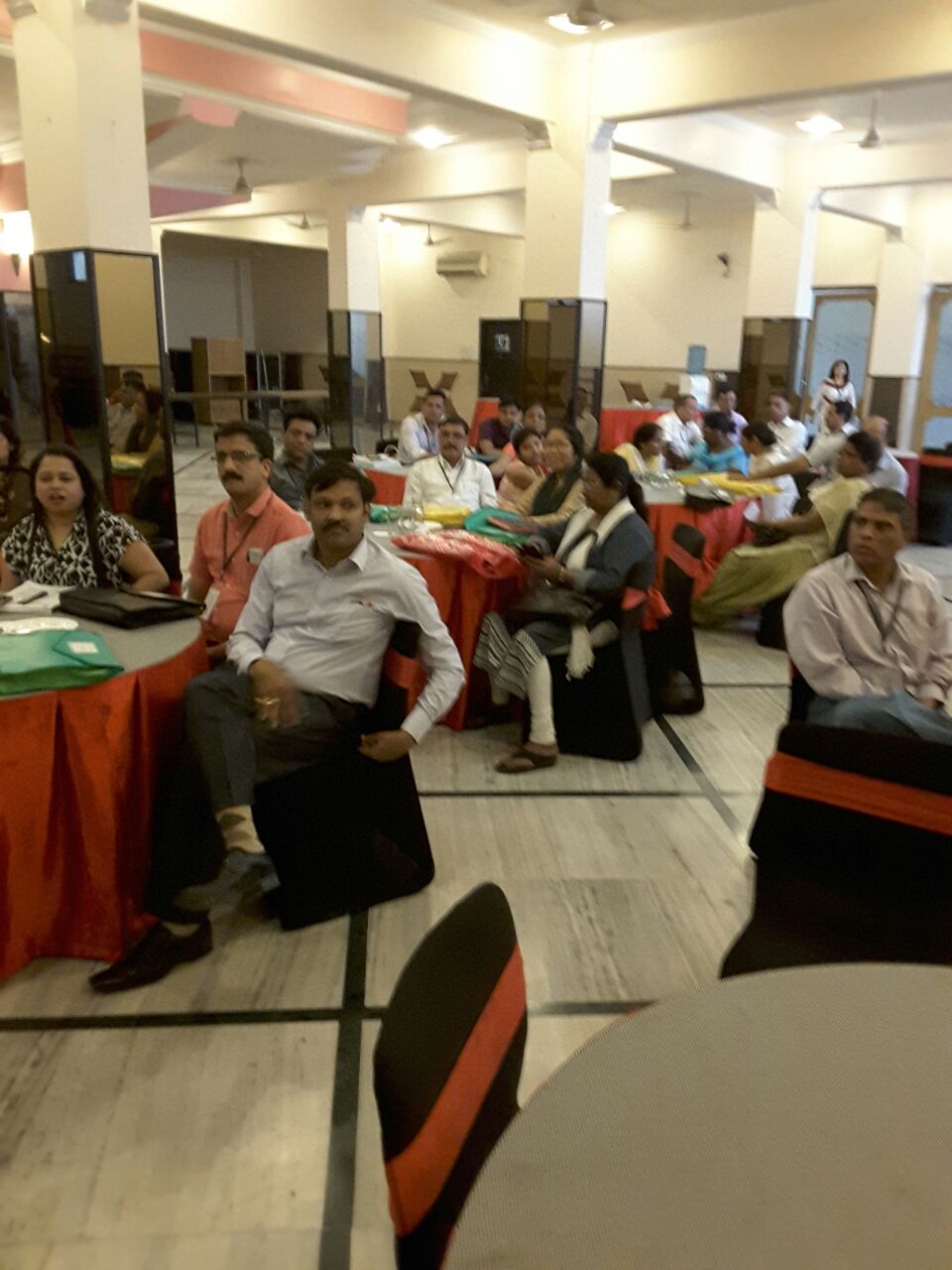 Name of the TopicTrainerFeedback scoreKey Performance IndicatorDr.Sushant Agrawal4.35Standard, Measurement System and Assessment ProtocolDr.Sushant Agrawal4.33Overview of Quality Assurance ProgramDr.Sushant Agrawal4.30Standard for Infection ControlDr. Namit Singh Tomar4.22Standard for Specific Clinical servicesDr. Namit Singh Tomar4.18Standard for Support ServicesDr. Sushant Agrawal4.18ATTENDENCE SHEET - INTERNAL ASSESSOR TRAINING UNDER QUALITY ASSURANCEATTENDENCE SHEET - INTERNAL ASSESSOR TRAINING UNDER QUALITY ASSURANCEATTENDENCE SHEET - INTERNAL ASSESSOR TRAINING UNDER QUALITY ASSURANCEATTENDENCE SHEET - INTERNAL ASSESSOR TRAINING UNDER QUALITY ASSURANCEATTENDENCE SHEET - INTERNAL ASSESSOR TRAINING UNDER QUALITY ASSURANCES.NO.NAME OF PARTICIPANTDESIGNATIONDISTRICTMOBILE NO1DR.RAMBABU JAISWALSTATE NODAL OFFICERNHM JAIPUR94143390182DR.ARVIND KUMARDISTRICT CONSULTANTNHM JAIPUR94600713683 SHASHANK PATHAKSTATE PLANNING CONSULTANT-NUHMNHM JAIPUR99831315384DR.ARVIND PRAKASH SRIVASTAVASTATE CONSULTANT-QADEHRADUN95557980555DR.ABHAY KUMARSTATE CONSULTANT-PHDEHRADUN96909278956DR.M.K.PANDEYSR.PATHOLOGISTDEHRADUN97608047607B.P.BHATTPHARMACISTDEHRADUN99974077728PARAMITA PAYAL MOHAPATRAQUALITY MANAGERDEHRADUN88818651759ATUL DWIVEDISTATE CONSULTANT-DOCUMENTATIONDEHRADUN882651610110DR.MEGHNA ASWALMEDICAL SUPERINTENDENTDEHRADUN941292311411DR.PARMARTH JOSHISURGEON DEHRADUN789517938312DR.PRADEEP CHAUHANSR.ANESTHESIOLOGISTPAURI941200463013DR.VED PRAKASH MAURYASURGEON HARIDWAR941036943714DR.BINDHESH KR.SHUKLACMSCHAMOLI945251444415RAMESH CHANDRA NEGIPHARMACISTCHAMOLI941211913516MANJU TRIPATHISISTERHARIDWAR757904871417MEENAKSHI RANDHAWASISITER INCHARGEHARIDWAR976062494618KRISHNA RAWATSISTER INCHARGEDEHRADUN945890099719DR.SUNIL KUMAR VERMASR.ANESTHESIOLOGISTDEHRADUN941236924820MISS BENIDITA BECKASST NURSING SUPERINTENDENTHARIDWAR941240979221DR.D.K.CHAKARPANIACMODEHRADUN941202055622DR.S.K.PANDEYMEDICAL SUPERINTENDENTDEHRADUN941114398623BALBIR SINGHQUALITY MANAGERPAURI963456223624DR.U.S.KANDWALPMSPAURI941240306525DR.KALPANA GUPTACHIEF MEDICAL SUPERINTENDENTPAURI941293399126DR.P.R.PANDEYGYNAECOLOGISTPAURI941210881627IRIN MASIHSISTER INCHARGEHARIDWAR992780558728DR.BHAWANI PALCHIEF MEDICAL SUPERINTENDENTHARIDWAR941207936629TARUN BHARDWAJHOSPITAL MANAGERHARIDWAR941107047030DR.MEENAKSHI UNIYALSPHTEHRI941031296631DR.RITA BHAMOLAGYNAECOLOGISTTEHRI941153660032DR. VAGISH CHANDRAKALAMEDICAL SUPERINTENDENTTEHRI945611903233USHA SRIVASTAVAASISTANT NURSING SUPERINTENDANTROORKEE925951776434MOHAN SINGH ASWALPHARMACISTPAURI904565757635DR.RAVINDRA THAPLIYALPRINCIPAL SUPERINTENDENTUTTARKASHI941297144836KANISHK KALAQUALITY MANAGERUTTARKASHI975956350337KUSHLA SHAHPHARMACISTUTTARKASHI941293881438S.M.DANGWALCHIEF PHARMACISTDEHRADOON941155351739H.M.GAIROLACHIEF PHARMACISTHARIDWAR805789125940SANTOSH BHASKARREGIONAL QUALITY CONSULTANTPAURI-GARHWAL731080153141P.D.RATURIPHARMACISTTEHRI941139909542DR.VIJAY SINGHPAEDIATRICIANRUDRAPRAYAG941135297343B.P.JAMLOKICHIEF PHARMACISTRUDRAPRAYAG941210963444TULSA CHAUDHARINURSING SISTERTEHRI941207629145DR.MEETA SRIVASTAVAPAEDIATRICIANHARIDWAR941138853546DR.AMIT KUMARREGIONAL QUALITY CONSULTANTGARHWAL731080158547SHRADDHACARDIAC TECHNICIANHARIDWAR9639626271TimeTopicResource PersonDay-01 ( 25th May 2016)Day-01 ( 25th May 2016)Day-01 ( 25th May 2016)09:00 am  - 09:30 amRegistration 09:30 am  - 10.00 amInaugural  Address  State representative10.00 am  - 10:45 amOverview of National Quality Assurance ProgrammeDr. Sushant Agrawal10:45 a.m. -11.00 a.m.TeaTea11:00 am – 11:45 amMeasurement System, Standards and Assessment ProtocolsDr. Sushant Agrawal11:45 am - 12:30 pmStandards for Service Provision , Patient Rights & Inputs Dr. Namit Singh Tomar12:30 pm-1.15 pmStandards for Support ServicesDr. Sushant Agrawal1:15 pm - 2:00 pmLunchLunch2.00 pm-2:45 pmGroup Activity- Identifying StandardsDr. Namit Singh Tomar2.45 pm – 3.30 pmStandards for General Clinical Services (E1 to E9)Dr. Arvind Srivastava3:30 p.m. – 4:15 p.m.Standards for Specific Clinical Services(E10 to E16)(Tea to be served in between the session)Dr. Namit Singh Tomar4:15 p.m.  – 5.00 p.m.Exercise Labour Room-Dr. Abhay KumarDay-02 ( 26th May 2016)Day-02 ( 26th May 2016)Day-02 ( 26th May 2016)09:00 a.m.  - 09:15 a.m.Recap09:15 a.m.  - 10:00 a.m.Standards for RMNCH+A(E17-E23)Dr. Arvind Srivastava10:00 a.m.  - 10:45 a.m.Standards for Infection Control(Tea during the session)Dr. Namit Singh Tomar10:45 a.m.  - 11:30 a.m.Key Performance IndicatorsDr. Sushant Agrawal11:30 p.m. - 01:00p.m.Standards for QMSDr. Abhay Kumar01:00 p.m. – 01:45 p.m.LunchLunch01:45 p.m.  - 02:15 p.m.Kayakalp OverviewDr.Sushant Agrawal02:15 Pm – 02:45 pmOverview of Urban PHCs StandardsDr. Namit Singh Tomar02:45 p.m.  - 03:45 p.m.Post Training Evaluation & Feedback(Tea during the evaluation)NHSRC Team03:45 p.m.  - 04:15 p.m.Roadmap for Quality Assurance Dr. Abhay KumarDr. Arvind Srivastava